Berkshire Travel AgencyPRESENTSA 14-DAY BEST OF NORWAYAboard theROTTERDAMJuly 9 – 24, 2022HOSTED BY FATHERS:JOHN YONKOVIG, DON HENRY, TOM RYAN AND TIM TAUGHERCRUISE ITINERARY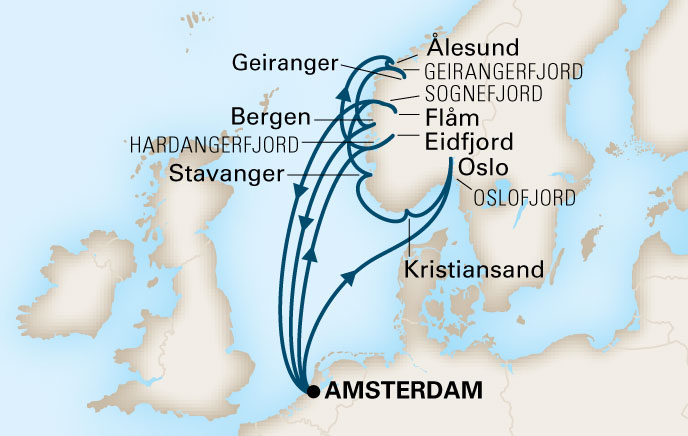 1-times are subject to Canal Transit/2-cruising only/3-tender required/4-wheelchair access limitedBOOK BY 2/28/21 FOR FREE DRINKS, FREE GRATUITIES, FREE SPECIALTY DINING, REDUCED (refundable) DEPOSIT AND MORE!!Limited on time?  Inquire about our 7-day sailing July 10-17, 2022.VALID U.S. PASSPORT REQUIRED FOR TRAVEL(passport should be valid for at least 6 months from return date)                                      BERKSHIRE TRAVEL GROUP RATES(Per person/double Occupancy)CATEGORY                      STATEROOM DESCRIPTION            BERKSHIRE RATE      	J	                          INSIDE STATEROOM				$2,855.00                                            E	                          OUTSIDE STATEROOM				$3,454.00         VD                                VERANDAH STATEROOM			$3,805.00Other categories and single, triple and quad rate available upon request.AIRFARES NOT INCLUDED. AIR PRICES WILL BE AVAILABLE AUGUST 2021.																		   BERKSHIRE TRAVEL RATE INCLUDES:Cruise accommodations as desiredPort taxes and government feesMeals and entertainment on board shipCocktail party for groupNOT INCLUDED:          Any items of a personal nature purchased either on board ship, at any of the ports-of-call          and during land tour. Gratuities on board ship. Airfare and transfers.          CANCELLATION PROTECTION PLAN:          Cancellation insurance is available and highly recommended.  Please ask Berkshire          Travel about coverage.  Insurance may be purchased with either deposit or added          at final payment. Rate is based on category selected.         DEPOSIT AND PAYMENT:A deposit of $600.00 per person is required to secure a stateroom. Deposits are refundable up to 91 days prior to departure. You will be invoiced for final payment due April 6, 2022.  Please make all checks payable to Berkshire Travel.  We also accept and PREFER Visa, Master card, Discover and American Express.FOR ADDITIONAL INFORMATION CONTACT: Kathy Coll                                                                                            at Berkshire Travel Group Dept.                                                                                           (610)  372-4652/800 223-3884						                             Email: btagroups@gmail.comRESERVATIONS MADE BY BERKSHIRE TRAVEL AGENCYLocated at:2 Woodland Rd, Wyomissing PA 19610610-372-4652 / 800-223-3884DayPortArriveDepartSatOvernight flight to Amsterdam, The NetherlandsSunDepart Amsterdam15:00pmMonSea DayTueScenic cruising Oslofjord2TueOslo. Norway8:00am4:00pmWedKristiansand, Norway8:00am5:00pmThuStavanger, Norway8:00am3:00pmFriScenic cruising Sognefjord2FriFlam, Norway 3,47:00am7:00pmSatSea DaySunAmsterdam, Netherlands1MonSea DayTueEidfjord, Norway7:00am3:00pmTueScenic cruising Hardangerfjord2WedAlesund, Norway8:00am5:00pmThuGeiranger, Norway 3,47:00am5:00pmThuCruising Geirangerfjord2FriBergen, Norway8:00am5:00pmSatSea DaySunDebark Amsterdam17:00am